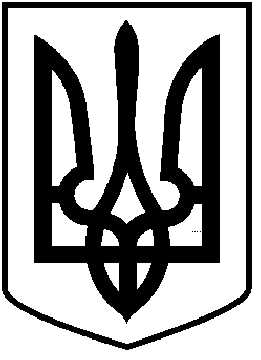 ЧОРТКІВСЬКА  МІСЬКА  РАДА________ СЕСІЯ СЬОМОГО СКЛИКАННЯРІШЕННЯ (проект)___ лютого 2020 року                                                                        № ____м. ЧортківПро виготовлення номерних печаток та штампів  старостам  сіл  Горішня Вигнанка та Пастуше Чортківської міської ради  	З метою належного надання адміністративних послуг на всій території Чортківської міської об’єднаної територіальної громади та відповідно до постанови Кабінету Міністрів України від 30 листопада 2011 року № 1242 «Про затвердження Типової інструкції з діловодства у центральних органах виконавчої влади, Раді міністрів Автономної Республіки Крим, місцевих органах виконавчої влади» та постанови Кабінету Міністрів України від 27 листопада 1998 року  № 1893 «Про затвердження Інструкції про порядок обліку, зберігання і використання документів, справ, видань та інших матеріальних носіїв інформації, які містять службову інформацію», керуючись  статтею 26 Закону України «Про місцеве самоврядування в Україні",  міська радаВИРІШИЛА:	1. Виготовити гербову номерну печатку № 5 та штамп кутовий для старости Горішньовигнанського старостинського округу за затвердженим описом (додаток 1).  	2. Виготовити гербову номерну печатку № 6 та штамп кутовий для старости Пастушівського старостинського округу за затвердженим описом (додаток 2).   	3. Начальнику загальним відділом міської ради видати печатки та штампи під розпис в журналі видачі печаток та штампів виконувачам обов’язки старост сіл Горішня Вигнанка та Пастуше Чортківської міської ради.        4. Покласти персональну відповідальність за збереження та використання печаток та штампів, які використовують у своїй роботі старости, відповідно до Положення про старост , а саме:- у Горішньовигнанському  старостинському окрузі – на Рончковську Олександру Омелянівну;- у Пастушівському старостинському окрузі – на Яремовську Світлану Любомирівну;        5. Контроль за виконанням даного рішення покласти на комісію  міської ради  з питань дотримання законності, охорони громадського порядку та депутатської етики.Міський голова                                                              Володимир ШМАТЬКОСєдоваТимофійДзиндраГуйван                                                                                 Додаток 1до рішення міської радивід  ___ лютого 2020 року №___ОПИС гербової номерної печатки  Горішньовигнанського старостинського округу 	1. Гербова печатка Горішньовигнанського старостинського округу має форму правильного кола діаметром 40 мм, краї печатки обрамлено подвійним бортиком. У центрі печатки знаходиться Державний герб України, під ними розміщується напис «№ 5». По зовнішньому колу від зовнішнього обрамлення зліва направо у верхньому рядку розміщується напис «*Україна* Чортківська міська рада Тернопільської області*». У нижньому рядку розміщується напис «*Горішьовигнанський старостинський округ* Ідентифікаційний код: 24636045.   	2. Для штампа використовується штемпельна фарба синього кольору.ОПИСкутового штампуГорішньовигнанського старостинського округу 1. Кутовий штамп Горішньовигнанського старостинського округу має форму прямокутника розміром 80 на 50 мм з подвійним бортиком. У центрі кутового штампу знаходиться напис, зображений нижче на мал. 1.2. Для штампу використовується штемпельна фарба синього кольору. мал. 1Секретар міської ради                                                           Ярослав ДЗИНДРАДодаток 2до рішення міської радивід __ лютого 2020 року № ___ОПИС гербової номерної печатки  Пастушівського старостинського округу 	1. Гербова печатка Пастушівського старостинського округу має форму правильного кола діаметром 40 мм, краї печатки обрамлено подвійним бортиком. У центрі печатки знаходиться Державний герб України, під ними розміщується напис «№6». По зовнішньому колу від зовнішнього обрамлення зліва направо у верхньому рядку розміщується напис «*Україна* Чортківська міська рада Тернопільської області*». У нижньому рядку розміщується напис «*Пастушівський старостинський округ* Ідентифікаційний код: 24636045.   	2. Для штампа використовується штемпельна фарба синього кольору.ОПИСкутового штампуПастушівського старостинського округу 1. Кутовий штамп Пастушівського старостинського округу має форму прямокутника розміром 80 на 50 мм з подвійним бортиком. У центрі кутового штампу знаходиться напис, зображений нижче на мал. 1.2. Для штампу використовується штемпельна фарба синього кольору. мал. 1Секретар міської ради                                                           Ярослав ДЗИНДРАДеркач В.Ю,УкраїнаТернопільська областьЧортківська міська радаГорішньовигнанський старостинський округІдентифікаційний код:«_____»_________________________р.№_________________________48515, с. Горішня ВигнанкаУкраїнаТернопільська областьЧортківська міська радаПастушівський старостинський округІдентифікаційний код:«_____»_________________________р.№_________________________48503, с. Біла